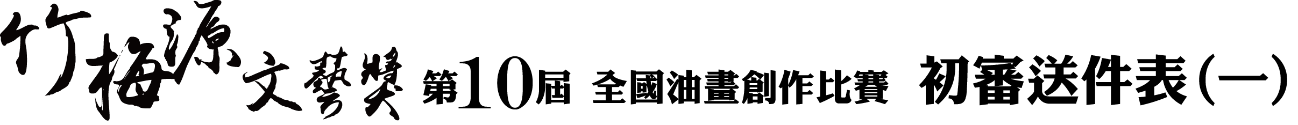 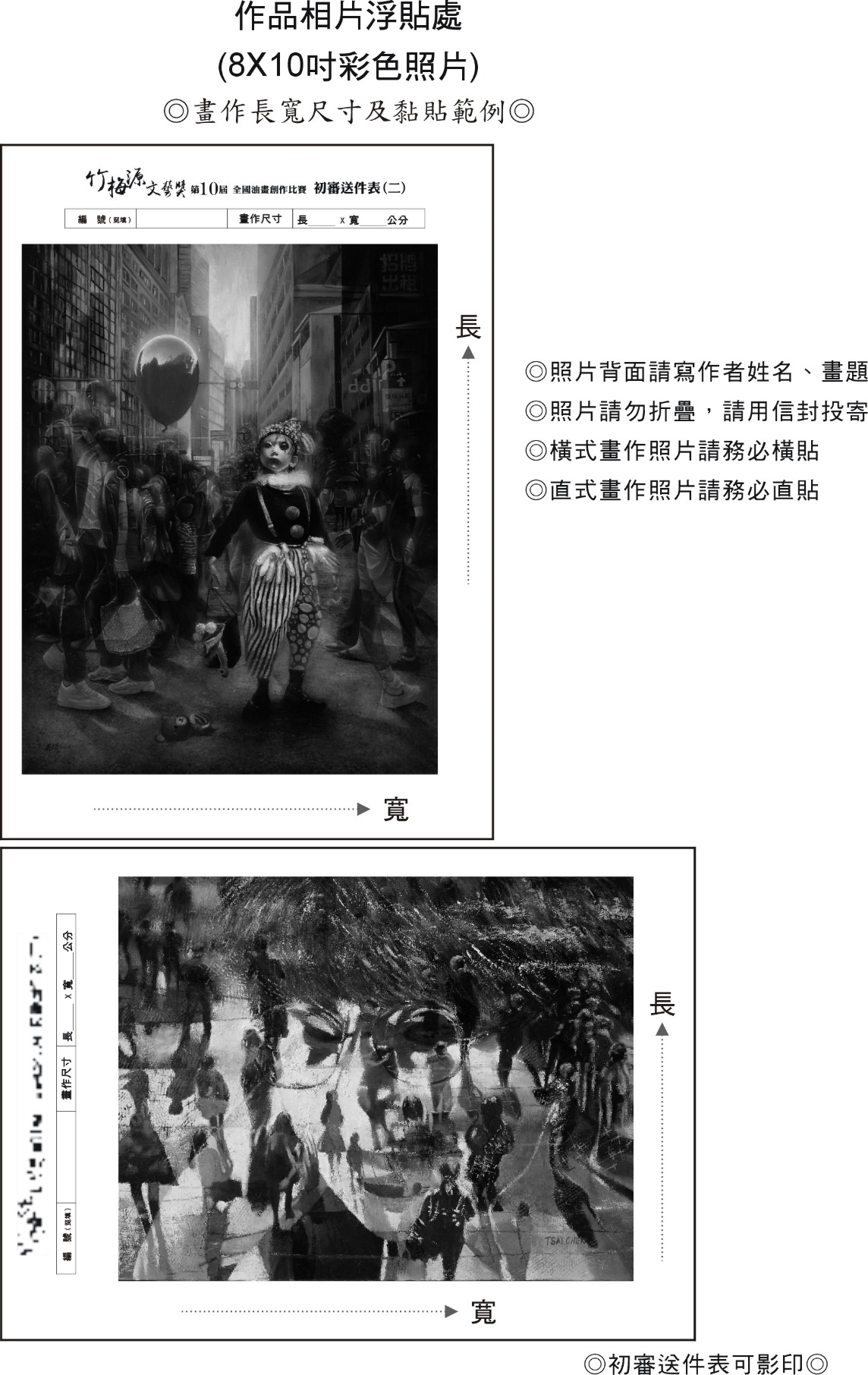 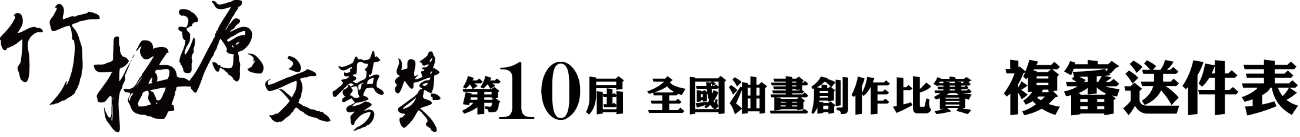 ※本表請於接獲複審通知後。再填寫黏貼在作品後面。初審報名編號（免填）請黏貼2吋近照（照片背面請寫上作者姓名）參賽者中文姓名請黏貼2吋近照（照片背面請寫上作者姓名）參賽者英文姓名                    （印製畫冊需求）請黏貼2吋近照（照片背面請寫上作者姓名）出生年月日請黏貼2吋近照（照片背面請寫上作者姓名）電　     話請黏貼2吋近照（照片背面請寫上作者姓名）手       機請黏貼2吋近照（照片背面請寫上作者姓名）畫 作 名 稱請黏貼2吋近照（照片背面請寫上作者姓名）畫 作 尺 寸長         ×寬         公分請黏貼2吋近照（照片背面請寫上作者姓名）畫作取景地點創作理念(請勿超過100字)作者簡歷(請勿超過150字)聯絡地址□□□(★郵遞區號 請務必填寫清楚★)□□□(★郵遞區號 請務必填寫清楚★)E-mail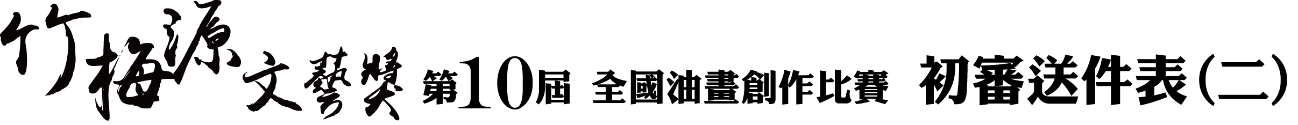 編號（免填）畫作尺寸長       ×寬       公分複審作品標籤表複審作品標籤表複審作品標籤表複審作品標籤表中文姓名編號（免填）英文姓名                                   （印製畫冊需求）                                   （印製畫冊需求）                                   （印製畫冊需求）畫作名稱畫作尺寸長           ×寬          公分長           ×寬          公分長           ×寬          公分電　  話手機聯絡地址□□□(★郵遞區號 請務必填寫清楚★)□□□(★郵遞區號 請務必填寫清楚★)□□□(★郵遞區號 請務必填寫清楚★)畫作撤展寄送地址□同上免填□同上免填□同上免填